                                    Открытый урок по теме «Умножение обыкновенных дробей»                                                                                  06.12.2018г.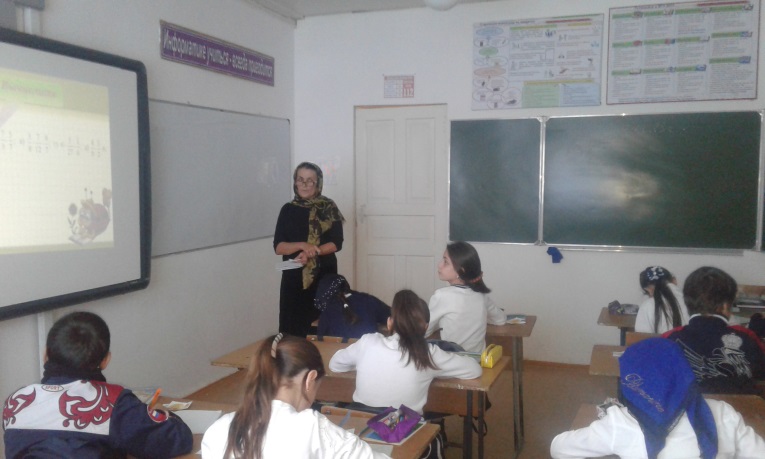 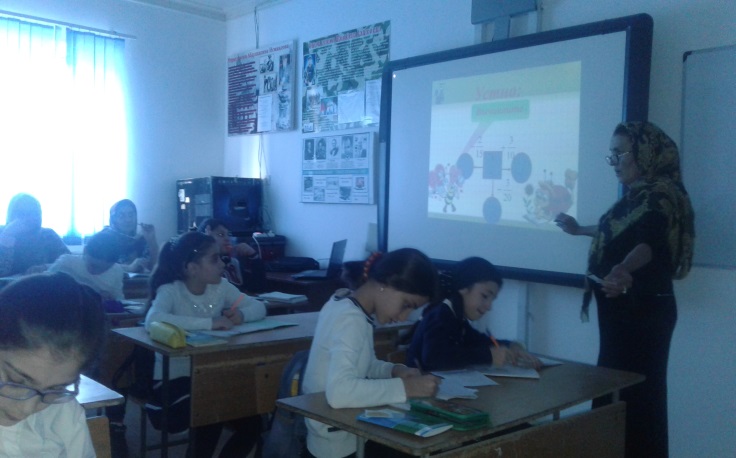 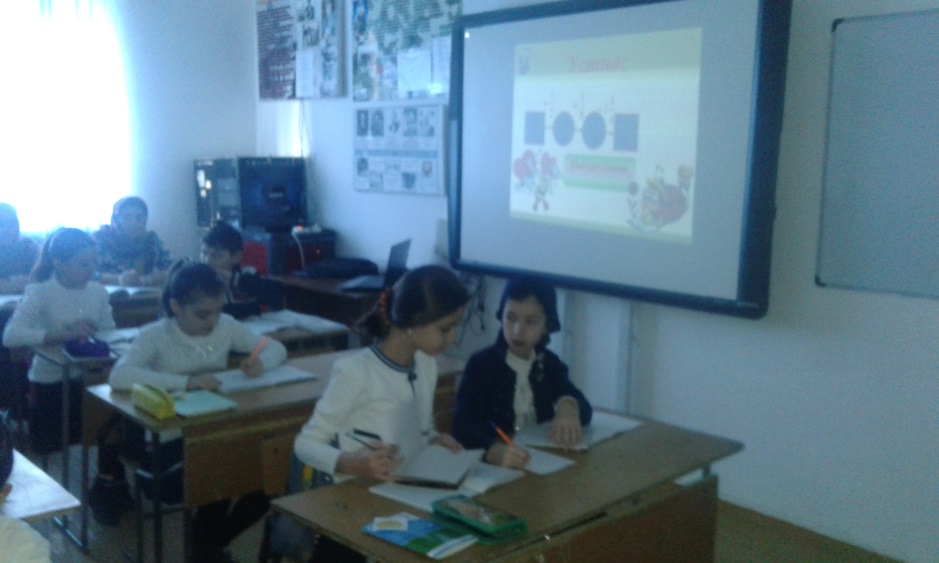 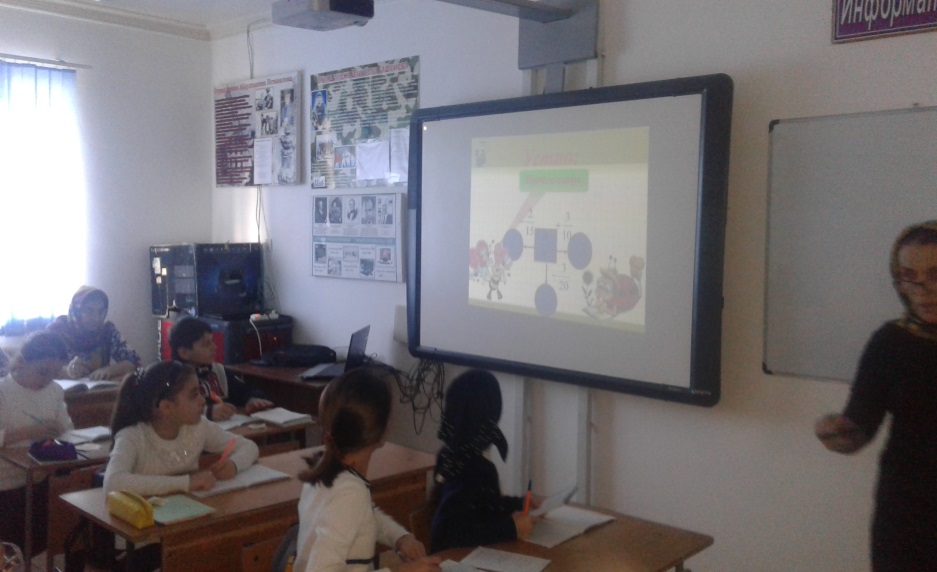                                               Провела Гаджиева А.Н. учитель второй категории